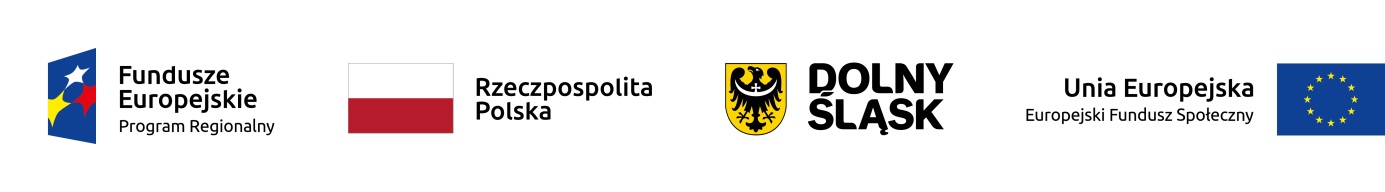 PROJEKT „KOMPETENCJE KLUCZOWE UCZNIÓW SZKOŁY PODSTAWOWEJ W WOJCIESZOWIE”Plan zajęćZAJĘCIAPROWADZĄCYKLASAGODZINAPONIEDZIAŁEKPONIEDZIAŁEKPONIEDZIAŁEKPONIEDZIAŁEKZajęcia korekcyjno - kompensacyjneBeata ParkitnaIIb8.00 - 8.45Zajęcia korekcyjno - kompensacyjneAntonina SikorskaIIIb12.50 – 13.35Zajęcia logopedyczneJustyna Bujak - KlaraIIIa gr.111.55 – 12.40 Zajęcia logopedycznaJustyna Bujak - KlaraIb, IIIb12.50 – 13.35Zajęcia logopedycznaMałgorzata GodyńIVa12.50 – 13.35Zajęcia rozwijające kompetencje społeczno - emocjonalneAgnieszka EnglerVI13.45 - 14.30 14.35 – 15.20Zajęcia wyrównawcze z matematykiEdyta StaszkiewiczIVa12.50 – 13.35Zajęcia wyrównawcze z przyrodyKatarzyna JesionkaIVb12.50 – 13.35Przyroda metodą eksperymentuKatarzyna JesionkaIVa13.45 – 14.30Zajęcia rozwijające z matematykiEdyta StaszkiewiczIVb13.45 – 14.30Zajęcia wyrównawcze z języka angielskiegoAleksandra KrzyważniaII ab13.45 – 14.30Zajęcia wyrównawcze z biologiiPaweł GłowackiVII/VIII13.45 – 14.30 co drugi tydzieńBiologia metodą eksperymentuPaweł GłowackiVII/VIII14.35 – 15.20co drugi tydzieńZajęcia wyrównawcze z matematykiEdyta StaszkiewiczVIIb14.35 – 15.20Zajęcia rozwijające z języka niemieckiegoJustyna PopławskaVIIb14.35 – 15.20InformatykaMarcin SpornyIa14.35 – 15.20Zajęcia wyrównawcze z języka angielskiegoAleksandra KrzyważniaVIIIab14.35 – 15.20Zajęcia wyrównawcze z matematykiPiotr DajczVIIIb14.35 – 15.20WTOREKWTOREKWTOREKWTOREKZajęcia rozwijające z matematykiPiotr DajczIV a8.00 – 8.45Zajęcia korekcyjno - kompensacyjneAntonina SikorskaIII a12.50 – 13.35Zajęcia wyrównawcze z matematykiEdyta StaszkiewiczVI 12.50 – 13.35Zajęcia korekcyjno - kompensacyjneBeata ParkitnaII a12.50 – 13.35Zajęcia logopedyczneMałgorzata GodyńV8.00 – 8.45Zajęcia rozwijające z matematykiEdyta StaszkiewiczIV b13.45 – 14.30Zajęcia wyrównawcze z języka angielskiegoAleksandra KrzyważniaIV a,b13.45 – 14.30Zajęcia rozwijające kompetencje społeczno - emocjonalneAgnieszka EnglerI - III11.55 – 12.40Zajęcia rozwijające z matematykiPiotr DajczVIa13.45 – 14.30Zajęcia rozwijające z języka angielskiegoAleksandra KrzyważniaVIIa,b14.35 – 15.20Zajęcia wyrównawcze z matematykiPiotr DajczV14.35 – 15.20Fizyka metodą eksperymentuPiotr DajczVII /VIII15.30 – 17.00(co drugi tydzień)ŚRODAŚRODAŚRODAŚRODAInformatykaMarcin SpornyIIb8.00 – 8.55Zajęcia korekcyjno - kompensacyjneAntonina SikorskaIb12.50 – 13.35InformatykaMarcin SpornyI b13.45 – 14.30Zajęcia rozwijające z języka angielskiegoAleksandra KrzyważniaV13.45 – 14.30Geografia metodą eksperymentuAgata GromaV / VI13.45 – 14.30Zajęcia terapeutyczneKatarzyna JesionkaV13.45 – 14.30Zajęcia rozwijające z języka angielskiegoAleksandra KrzyważniaVIII ab14.35 – 15.20Zajęcia wyrównawcze z matematykiPiotr DajczVIII a14.35 – 15.20Zajęcia wyrównawcze z geografiiAgata GromaV,VI14.35 – 15.20Zajęcia wyrównawcze z chemiiAgata GromaVIIb15.25 – 16.10CZWARTEKCZWARTEKCZWARTEKCZWARTEKZajęcia korekcyjno - kompensacyjneAntonina SikorskaIb12.50 – 13.35InformatykaMarcin SpornyII a12.50 – 13.35Zajęcia terapeutyczneKatarzyna JesionkaIIIa,b12.50 – 13.35Zajęcia logopedyczneMałgorzata GodyńIIa13.45 – 14.30Zajęcia wyrównawcze z j. angielskiegoAleksandra KrzyważniaIII a,b13.45 – 14.30Zajęcia rozwijające z matematykiPiotr DajczV13.45 – 14.30Zajęcia rozwijające kompetencje cyfrowe uczniów w tym bezpieczeństwa w cyberprzestrzeniMarcin SpornyIII b14.35 – 15.20Zajęcia rozwijające z j. angielskiegoAleksandra KrzyważniaVI14.35 – 15.20Zajęcia rozwijające kompetencje społeczno - emocjonalneAgnieszka EnglerI-III12.50 – 13.35PIĄTEKPIĄTEKPIĄTEKPIĄTEKZajęcia rozwijające kompetencje cyfrowe uczniów w tym bezpieczeństwa w cyberprzestrzeniMarcin SpornyIV12.50 – 13.35Zajęcia logopedyczneJustyna BujakIb gr.212.50 – 13.35Zajęcia terapeutyczneKatarzyna JesionkaIa, IIIa12.50 – 13.35Chemia metodą eksperymentuAgata GromaVIIIa,b13.45 – 14.30Zajęcia wyrównawcze z chemiiAgata GromaVIIa14.35 – 15.20Zajęcia wyrównawcze z matematykiEdyta StaszkiewiczVIIab14.35 – 15.20Zajęcia wyrównawcze z j. niemieckiegoJustyna PopławskaVIIb14.35 – 15.20Zajęcia rozwijające kompetencje cyfrowe uczniów w tym bezpieczeństwa w cyberprzestrzeniMarcin SpornyIII a10.55 – 11.40Zajęcia logopedyczneMałgorzata GodyńII b12.50 – 13.35Zajęcia logopedyczneJustyna Bujak - KlaraIIIa gr.211.55 – 12.40